Образец заявкиДля участия в мастер-классе … (ФИО педагога) проекта Творческая лаборатория «Barocco Today» 1.	ФИО2.	Факультет3.	Курс4.	Инструмент, класс5.	Категория участия (сольно, в составе камерного ансамбля)6.	Программа 7.	Тел., e-mail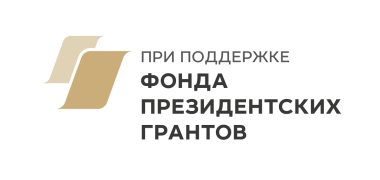 